Практико-ориентированное заданиеПерископ представляет собой изогнутую трубу с двумя зеркалами. Глядя в нижний конец трубы, можно видеть, что происходит вверху. На чертежах двух моделей перископов изобразите черточками зеркала, которые необходимо поместить в перископы так, чтобы они выполняли свою функцию.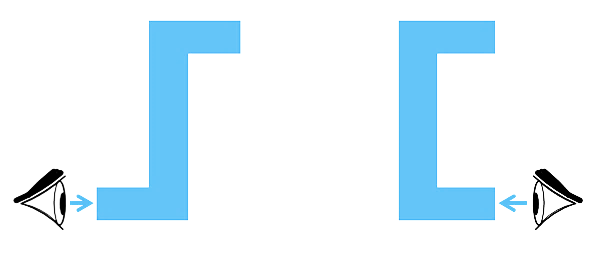 